Ход урокаКГУ «Специальная школа-интернат №3» УО ВКОКГУ «Специальная школа-интернат №3» УО ВКОДата:   06.04.2022.Дата:   06.04.2022.Класс:   4 «Б»Класс:   4 «Б»Предмет: Литературное чтениеФИО учителя: Сулейменова С.У.Раздел планаВ контексте сквозной темы «Путешествие в космос »Тема урока:«Я выхожу в космос». Алексей ЛеоновЦели обучения, которые достигаются на данном уроке (ссылка на учебную программу, коррекционные цели)4.1.1.1. понимать содержание произведения в целом, осознавать основную мысль произведения.4.2.7.2.сравнивать эпизод художественного произведения с его отображением в презентации, кинофильме4.3.1.Коррекция и развитие зрительных возможностей в восприятии предметов внешнего мира и способов действий с ними;4.3.5.Прививать гигиенические навыки по сохранению и развитию зрительного анализатора4.2.3. Коррекция устной речиЦели урокаВсе учащиеся смогут: запомнить и изучить биографию и деятельность первого космонавта, вышедшего в открытый космосБольшинство смогут: формулировать вопросы и ответы по содержанию литературного произведенияНекоторые смогут: строить высказывание для объяснения своих идей, чувств, мыслей, используя художественно-выразительные средстваПривитие ценностей Ценности, основанные на национальной идее «Мәңгілік ел»: казахстанский патриотизм и гражданская ответственность; уважение; сотрудничество; труд и творчество; открытость; образование в течение всей жизни.Межпредметные связиПознание мира, естествознание, музыкаРесурсы Видео https://www.youtube.com/watch?v=LSYWa234l1IПрезентация, аудиозапись песни «Надежда»Этапы урокаЗапланированная деятельность на урокеРесурсыНачало урокаСоздание положительного эмоционального настроя:Необычный день у нас.И гостями полон класс.- Что гостям сказать нам надо?-Видеть Вас мы очень рады!Середина урокаАктуализация жизненного опыта.  Целеполагание. - Проверка домашнего задания.Пересказ одной главы из книги «Космонавты рассказывают» с.13-18   Слайд1Мир, в котором мы живём, огромен, необозрим. Пространству нет ни начала, ни конца, оно беспредельно. С древнейших времён человечество пытается разгадать тайны космоса.Слайд2На предыдущих уроках вы узнали, что увидеть нашу планету из иллюминатора космического корабля смогли лишь настоящие герои – космонавты. - Назовите имя первого космонавта. /Гагарин Ю./ Слайд3-Когда был совершен первый полет в космос?/ 12 апреля 1961г./ Слайд4-Сколько минут длился первый полет? /108минут/Слайд5-Назовите имя первого казахстанского космонавта. /Тохтар Аубакиров, 2 октября 1991г./Слайд6-Каких еще казахстанских космонавтов вы знаете?/Айдын Аимбетов, 2015г., борт-инженер, провел 10 научных экспериментов./ Слайд7 /Талгат Мусабаев занесен в Книгу Рекордов Гинесса, находился в открытом космосе более суток в течение одного полета/Слайд8Работа по теме урока. Открытие нового.Слайд9-Ребята, рассмотрите  обложку книги, как в вы думаете  о чем  говорится в этой  книге? Слайд10Автором этой книги является советский космонавт Леонов Алексей Архипович, первый человек, вышедший в открытый космос в 1965 году 18 марта. Дважды Герой Советского Союза. Алексей Леонов родился 30 мая 1934 года в Кемеровской области в многодетной семье. Его отец – был железнодорожником, а мать – учительница. Его старший брат по профессии был авиационный техник. Поэтому любовь к авиационным двигателям у Алексея проснулась ещё в ранней юности.   Благодаря своему упорству, знаниям и физической подготовке, пройдя сложный отборный конкурс, Леонов был зачислен в первый знаменитый отряд космонавтов Советского Союза. В своей книге «Выхожу в космос» советский лётчик-космонавт Алексей Леонов, рассказывает о том, как это было.Алексей Архипович был разносторонне развитым человеком.Слайд11Увлекался живописью, написал около 200 картин. Являлся заслуженным мастером спорта СССР, имел 2 разряд по велоспорту, 3 разряд по фехтованию.К сожалению, в 2019 году Алексей Леонов ушел из жизни. Но память о нем останется в наших сердцах. Слайд12Его именем назван один из кратеров на Луне. Слайд13На родине Алексея Леонова в Кемеровской области и на Аллее Космонавтов в Москве установлены его бронзовые бюсты.Слайд14 В 2017 году был создан художественный фильм на основе реальных событий. Главным консультантом этого фильма был А.Леонов. Рекомендую к просмотру.А сейчас вашему вниманию небольшое видео, где вы увидите и услышите воспоминания А.Леонова.-Что вам больше всего понравилось в этом видео?Знакомство с текстом 1)Чтение учителем- Откройте учебники на с.20 Послушайте рассказ. Я буду читать, а вы следите и на полях учебника карандашом отметьте незнакомые для понимания слова.Какие слова были непонятны?Слайд15Фал-трос - страховочный трос Слайд16Шлюзовая камера - герметичное устройство, позволяющее осуществлять безопасный переход между зонами с разным давлением воздуха и газовым составом атмосферы.Слайд17 Светофильтр-приспособление непропускающее ультрафиолетовые лучи. Светофильтр покрывается слоем настоящего золота. Благодаря ему, до космонавта поступает всего около 5 процентов света. В условиях Космоса это защищает от возникновения ожогов на лице. Раньше вместо золота использовали серебро, но, как оказалось, оно не защищает в полной мере.Слайд18Спрут – морское животное с длинными щупальцами( автор сравнил фал с этим морским животным)2) Выявление первичного эмоционального восприятия произведения. Слайд19  Фронтальный опрос-Кто главный герой рассказа?-Какие незабываемые картины Земли из космоса открылись космонавту?-Какие чувства испытывал Алексей Леонов, выходя впервые в космос?- Какое впечатление на вас произвел рассказ Алексея Леонова?Физминутка- Жизнь космонавтов неразрывно связана со спортом. Даже находясь на борту космического корабля, они непременно делают зарядку. Закрепление изученного.а) Жужжащее чтение.б) Чтение цепочкой.Гимнастика для глазСидим прямо. Крепко зажмурим глаза на 5 секунд, затем широко открываем их. Повторяем 5-6 раз. -Как вы думаете, каким образом изучение космоса помогает людям в повседневной жизни?/Прогноз погоды, управление самолетами, телефонная связь, исследование недр земли(полезные ископаемые), телевидение, радио, интернет/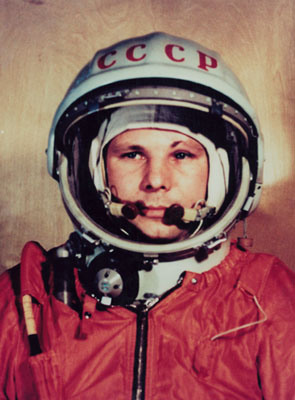 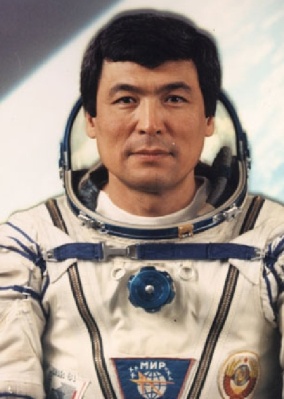 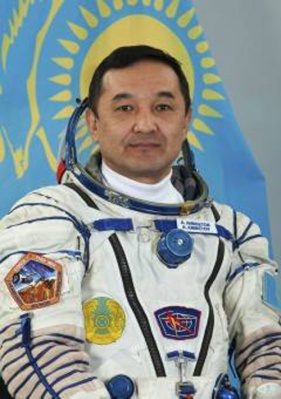 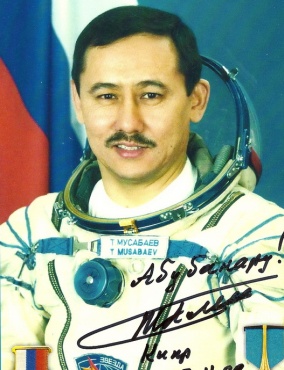 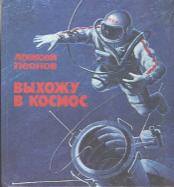 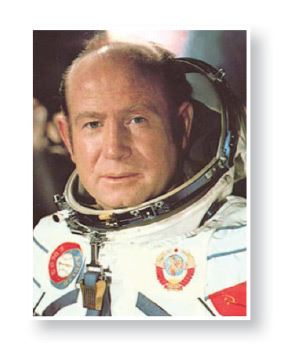 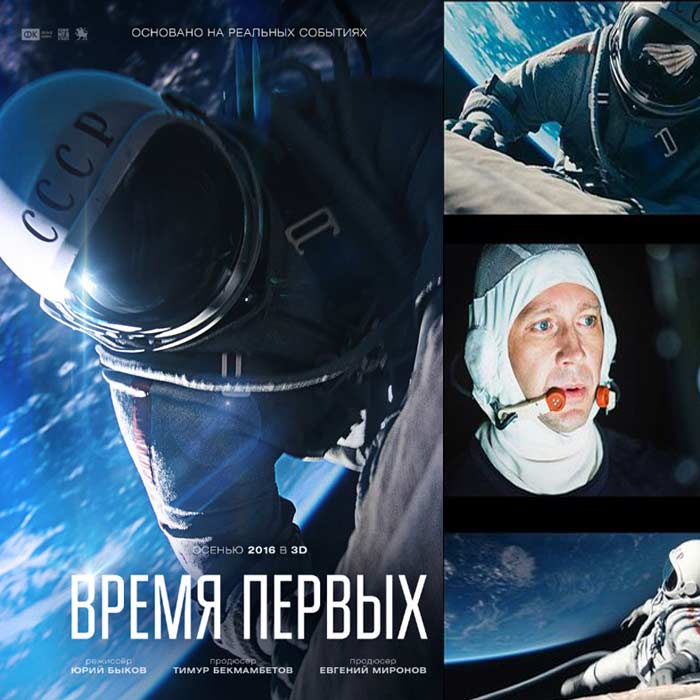 https://www.youtube.com/watch?v=LSYWa234l1I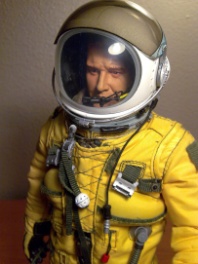 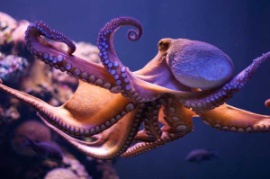 Конец урокаОценки за урокРебята, вы все замечательно поработали на уроке. Каждый из вас пересказывал, отвечал на вопросы по тексту, читал. Д/з с.20-22 читатьВыстуление библиотекаря. Скоро, 12 апреля- День Космонавтики. Мы, совместно с Сауле Уразмухаметовной подготовили вам небольшую выставку книг, посвященную Космосу и космосонавтам. Кого заинтересуют книги, можете взять их почитать в нашей школьной библиотеке и в библиотеках города.Рефлексия  «Продолжите фразы» Слайд20На этом уроке я похвалил бы себя за …После урока мне захотелось....Оценивание «Цветовой сигнал»Слайд21Золотая звездочка-узнал очень много, всё понятноСеребряная звездочка-были затрудненияКрасная звездочка-ничего не запомнил, было трудноСлайд22У советских космонавтов была традиция- перед каждым полётом слушать песню. Эта песня была своеобразным «талисманом», а  называется она «Надежда». Предлагаю всем спеть эту песню.- Ребята, прикрепите  ваши звезды и создайте наше маленькое звездное небо.( на доске плакат синего цвета)В конце нашего урока хочу сделать сладкий презент каждому из вас. Это маленькая шоколадная звездочка!А теперь Пальчиковая гимнастика 1,2,3,4,5 (загибают пальчики)Будем в космосе летать(вращают кистью сжатую в кулак)1-комета (по очереди разгибают пальчики)2-планета3-луноход4-звездолет5-земляДо свидания друзья!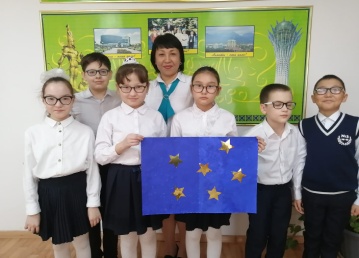 